EM3520 	USER INSTRUCTIONS	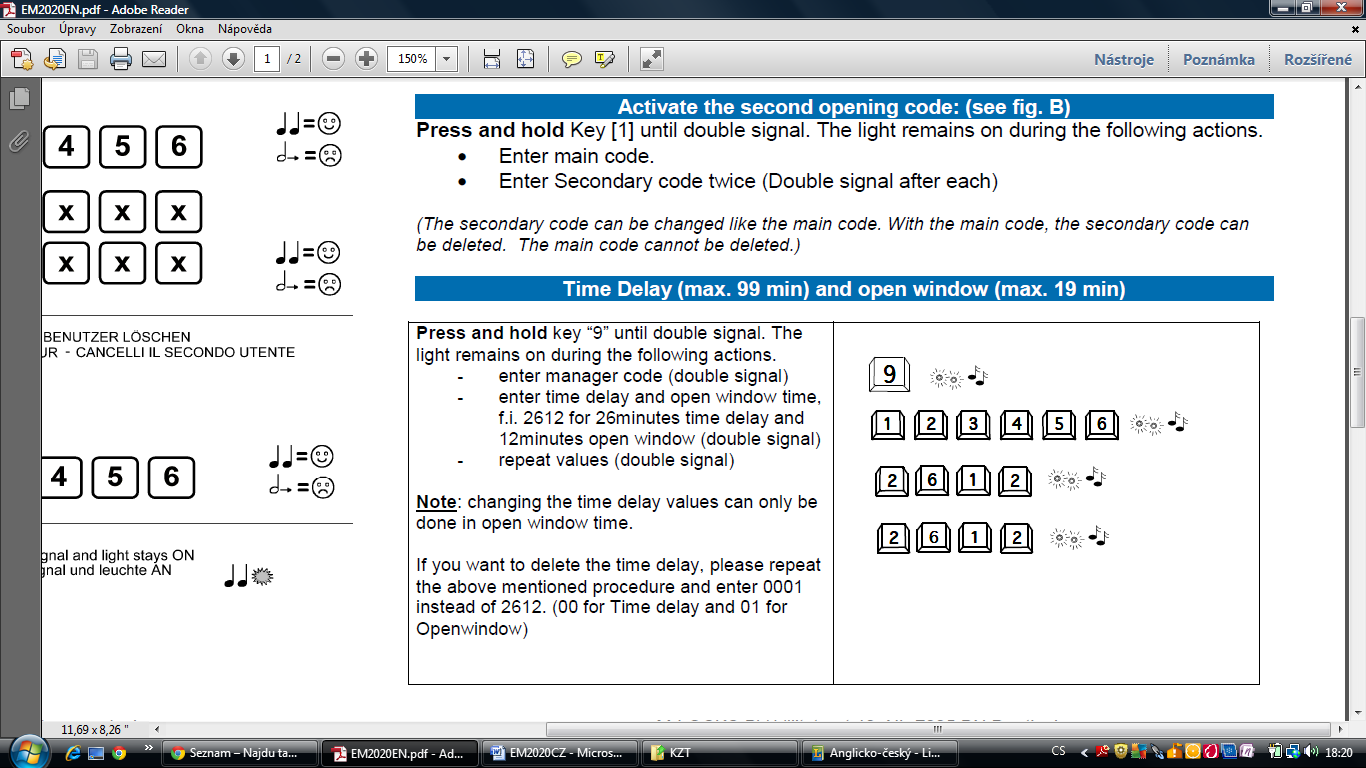 ČESKY		Návod k obsluze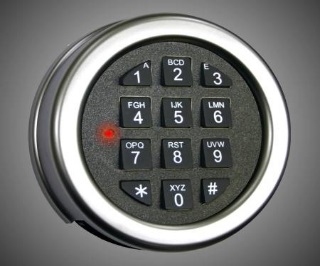 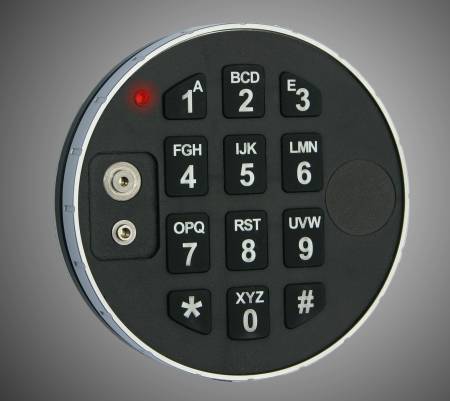      AL2020	 	   DE2010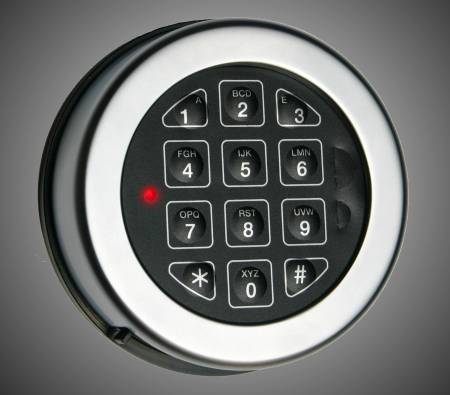 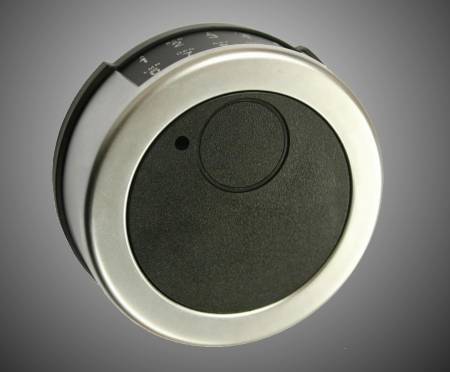      AL3010		   BR5010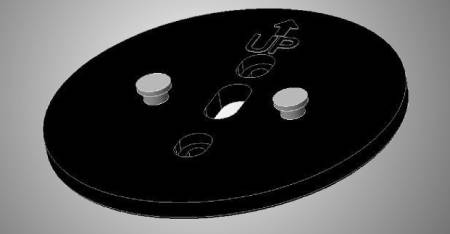 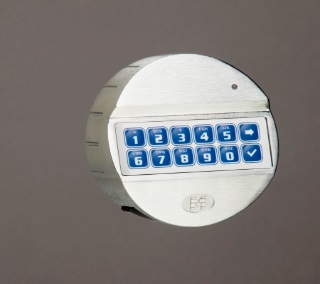      T9090	                  T6530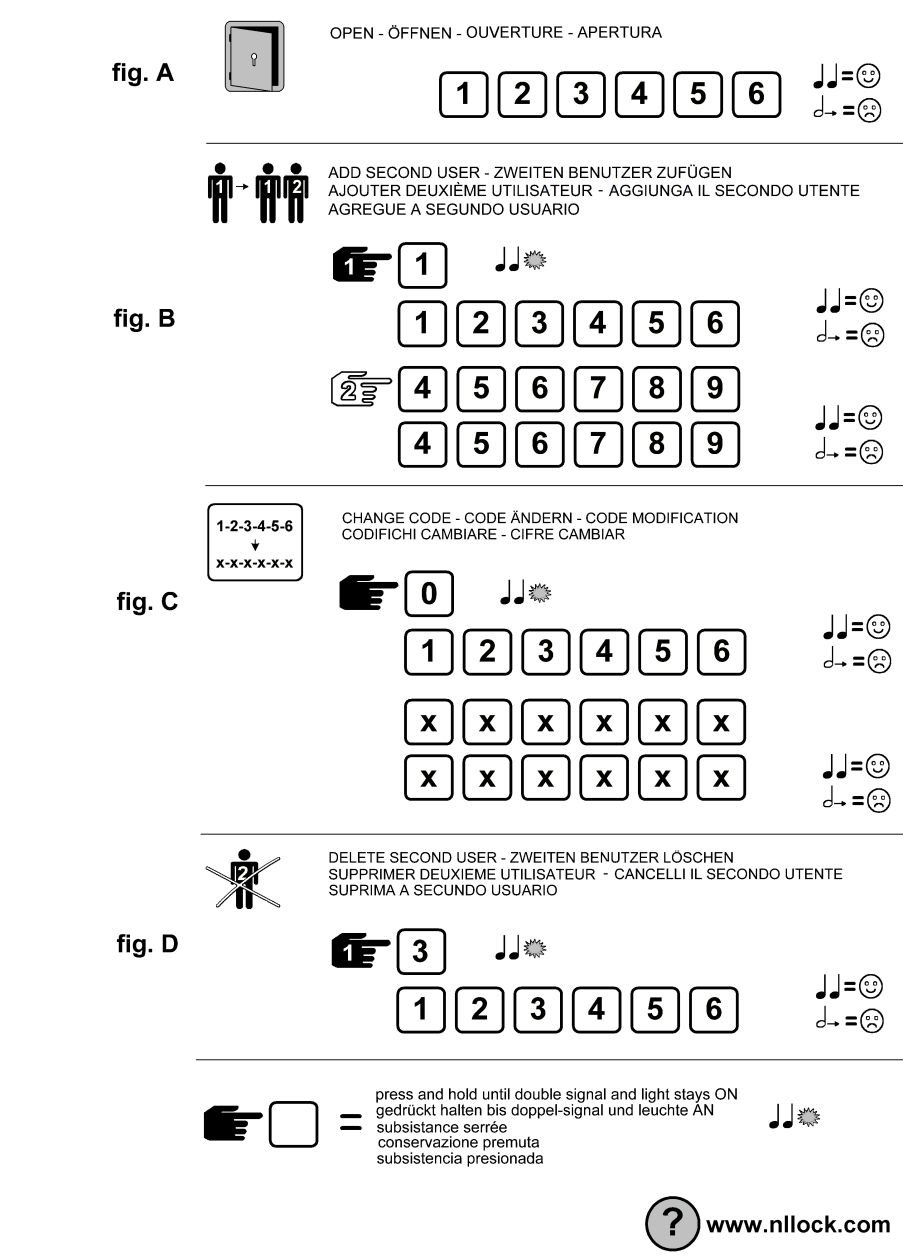 EM2020 	   Návod k obsluze                                                                                       Co když...                                                                  N                                    Změna kódu: (s otevřenými trezorovými dveřmi, viz obr. C)                           NStiskněte a držte[0], dokud nezazní dvojitý signál. Během následujících akcí zůstává rozsvícenésignalizační světlo.Zadejte starý kód (následuje dvojitý zvukový signál)Zadejte nový kód (následuje dvojitý zvukový signál); pro ověření jej zadejte ještě jednou(následuje dvojitý zvukový signál)V případě chyby v zadávání (dlouhý zvukový signál) zůstává platný starý kód. Veškeroumanipulaci provádějte jen při otevřených dveří!!!                                                Vymazání sekundárního kódu (viz obr. D)                                               NStiskněte a držte[3], dokud nezazní dvojitý signál. Během následujících akcí zůstává rozsvícenésignalizační světlo.Zadejte uživatelský kód                  uživatelský kód je vymazán                                                               Napájení/výměna baterie:                                                           NSérie signálů značí slabou baterii, která musí být vyměněna. Používejte pouze 9V alkalické baterieDuracell Procell,Energizer nebo průmyslová Panasonic. Přihrádka na baterie je na spodní straně klávesnice.Na vstupních jednotkách ST40•20, EC10•40,DE2010 je bateriebox umístěn uvnitř trezoru. V případě, že je baterie úplně vybitá,  vyměňte baterii dle typu klávesnice a (viz obr. na str.1). Nouzové otevření-přidržujte baterii přitisknutou, dokud zámek neotevřete.